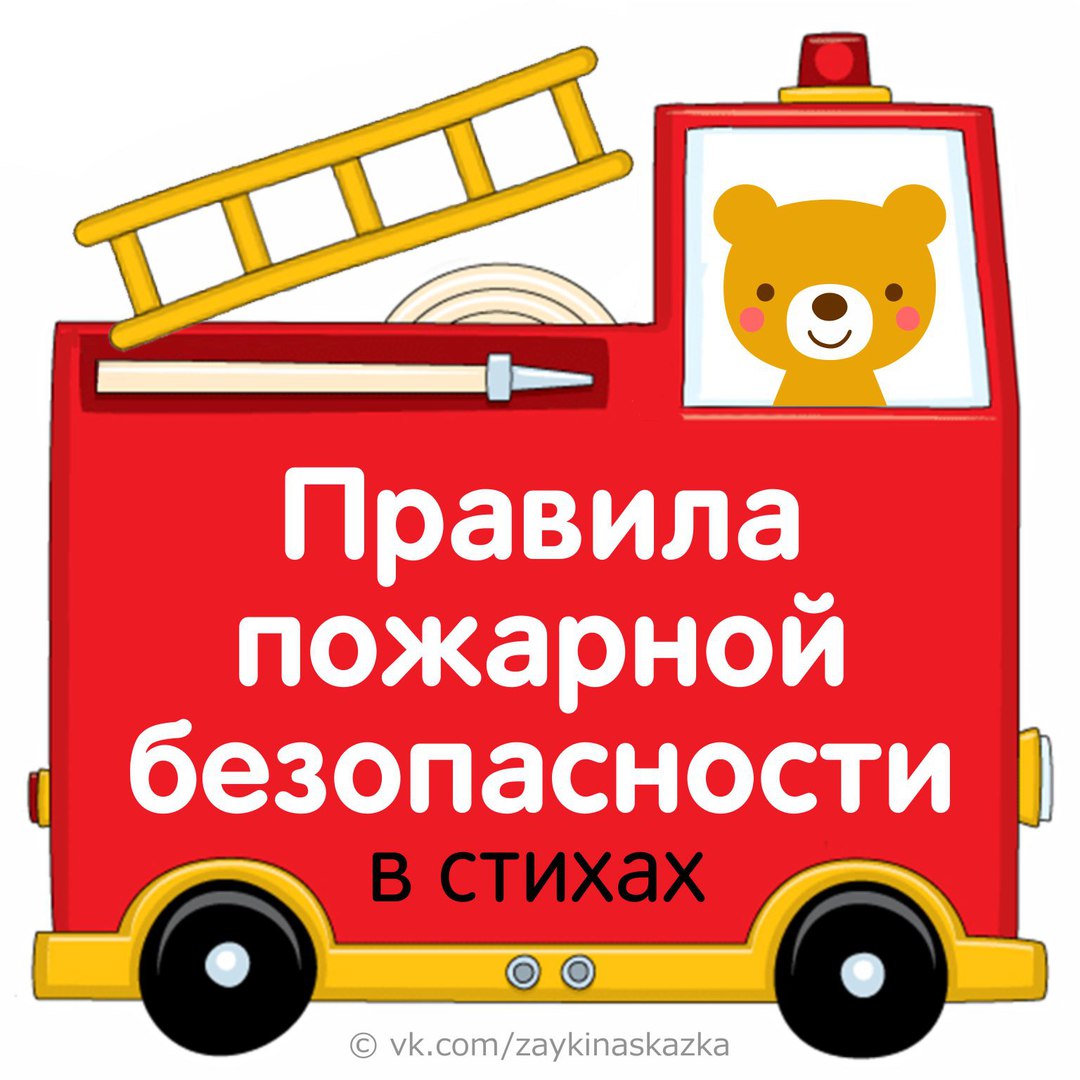 ПРАВИЛА ПОЖАРНОЙ БЕЗОПАСНОСТИ В СТИХАХ

Не берите в руки спички! 
Чтобы лес, звериный дом, 
Не пылал нигде огнём, 
Чтоб не плакали букашки, 
Не теряли гнёзда пташки, 
А лишь пели песни птички, 
Не берите в руки спички!
___________________________________
Я — огонь, я — друг ребят. 
Но когда со мной шалят, 
Становлюсь тогда врагом 
И сжигаю все кругом!
___________________________________
Песенка спичек 

Спички детям не игрушка —  
Знает каждый с юных лет. 
Потому что мы подружки 
Огонькам — без нас их нет. 

Зажигаем мы конфорки, 
Чтоб готовился обед, 
И костер запалим ловко, 
И свечу, даря ей свет. 

Служим людям мы столетья, 
И виновны только в том. 
Что, попав случайно к детям, 
Против воли все кругом 
Поджигаем, не жалея — 
И квартиру, и леса. 
И детей тогда спасают 
Лишь пожарных чудеса. 
___________________________________
Если гости к вам пришли 
Или навестил вас друг, 
Перед тем, как с ним играть — 
Не забудьте выключить утюг!
___________________________________
Знай, любые провода 
Повреждённые — беда! 
Ведь они опасны слишком — 
Замыкание, как вспышка! 

Дать друзьям такой совет 
Просто каждый может: 
Уходя тушите свет 
И приборы тоже!
___________________________________
Ребята, помните о том, 
Что нельзя шутить с огнём 
Кто с огнём неосторожен 
У того пожар возможен. 
___________________________________
Спички не тронь — 
В спичках огонь! 
Не играй, дружок, со спичкой, 
Помни, ты, она мала, 
Но от спички-невелички 
Может дом сгореть дотла. 
___________________________________
Возле дома и сарая 
Разжигать огонь не смей! 
Может быть беда большая 
Для построек и людей. 
___________________________________
Не играй с электроплиткою. 
Спрыгнет с плитки пламя прыткое! 
С газом будь осторожен, 
От газа пожар возможен! 
___________________________________
Погладить рубашку и брюки 
Утюг вам поможет, всегда, 
Сухими должны быть руки 
И целыми провода. 
___________________________________
Включен утюг, хозяев нет, 
На простыне дымится след. 
Ребята, меры принимайте, 
Утюг горячий выключайте! 
___________________________________
Во избежанье всяких бед 
Огню на ёлку хода нет! 
___________________________________
Запомните, дети, 
Правила эти: 
Ты о пожаре услыхал, 
Скорей об этом дай сигнал! 
Пусть помнит каждый гражданин: 
Пожарный номер — 101!
___________________________________
Опасная забывчивость 

Ленту гладила Анюта 
И увидела подруг, 
Отвлеклась на три минуты 
И забыла про утюг. 

Тут уж дело не до шутки! 
Вот что значит — три минутки! 
Ленты нет, кругом угар, 
Чуть не сделался пожар. 
______
Салют

Посмотрите, там и тут 
В небе плещется салют... 
Здорово, конечно, 
Если всё успешно. 

Но опасность на пути 
Стережёт — не обойти! 
Если что пойдёт не так, 
Если в фейерверке брак, 
Или прочь не отбежали, 
Иль в окно кому попали, 
В общем, столько тут вопросов! 
Не пускай салют без спроса! 

Хочешь ты салют устроить? 
Хорошо, не станем спорить, 
Только, чтоб не пострадать 
Нужно в помощь взрослых звать!
___________________________________
Огонь 

Он таким бывает разным — 
Голубым и рыже-красным, 
Ярко-жёлтым и, ещё же 
Олимпийским быть он может. 

Тот огонь, что с нами дружен, 
Очень всем, конечно, нужен, 
Но опасен, если бродит 
Сам собою на свободе! 

Очень скоро подрастёте 
И в огромный мир войдёте. 
Кто-то станет сталеваром, 
Кто-то станет кашеваром, 
И в пожарные — на смену 
Вы придёте непременно!

И ещё профессий море, 
Где, с огнём дружа и споря, 
Вам придётся жить, друзья, 
Ведь без этого нельзя! 

А сейчас, шаля, от скуки, 
Не берите спички в руки, 
Зажигалки, свечи тоже, 
Ведь беда случиться может!
___________________________________
Если огонь в доме 

С открытым огнем обращаться опасно! 
Не жги ты ни свечки, ни спички напрасно. 
А если зажег — никуда не роняй: 
Прожорливо пламя горячее, знай! 

Но если случилось свечу уронить, 
Бросайся огонь без заминки тушить: 
Материей плотной, тяжелой накрой, 
А после залей поскорее водой! 

Дым и огонь не к добру, так и знай, 
Взрослых на помощь скорей призывай, 
И в «101» поскорее звони: 
Срочно пожарных! Помогут они! 

И под кроватью не прячься — учти, 
Что от огня просто так не уйти. 
Не оставайся в квартире с огнем, 
А выбирайся доступным путем: 
Мокрым платком нос и рот завяжи, 
К двери входной через дым поспеши!

Авторы стихов: 
С. Маршак, А. Усачёв, В. Меркушева, Е. Гладкова, Т. Шорыгина, В. Кузьминов, Е. Устинова, Л. Ведерникова. 
___________________________________
